ДОГОВОР № на оказание услуг по предоставлению в эксплуатациюстроительной техники г. Москва                                                                            «_» _ 2021г.Общество с ограниченной ответственностью «______», именуемое в дальнейшем «Заказчик», в лице Генерального директора _____, действующего на основании Устава с одной стороны, и Общество с ограниченной ответственностью «МСТ», именуемое в дальнейшем «Исполнитель», в лице Генерального директора Осиповой Елизаветы Александровны, действующего на основании Устава с другой стороны, заключили настоящий Договор о нижеследующем:1. ПРЕДМЕТ ДОГОВОРА1.1. Исполнитель предоставляет Заказчику строительную Технику с машинистом во временное пользование – на основании Заявки Заказчика (Приложение №2 к договору), а Заказчик обязуется оплатить работу строительной техники в соответствии со Спецификацией (Приложение №1 к договору)2. ОБЯЗАННОСТИ СТОРОН2.1. Исполнитель обязуется:2.1.1. На основании «принятой к исполнению» Заявки предоставить Заказчику во временное пользование строительную технику с машинистом для использования ее на территории РФ. 2.1.2. Обеспечивать подачу технически исправных и пригодных для выполнения заявленных работ машин и механизмов по адресу и в срок, указанные в Заявке Заказчиком.2.1.3.  Немедленно сообщать Заказчику об обнаруженных недостатках на объекте Заказчика, препятствующих нормальной работе строительной техники Исполнителя.                                        2.1.4. Исполнитель имеет право передавать Заказчику технику, взятую в аренду у сторонних организаций, оставаясь ответственным перед Заказчиком по своим обязательствам по настоящему Договору. Расходы Исполнителя по привлечению сторонних организаций являются расходами Исполнителя и возмещению Заказчиком не подлежат.              2.2. Заказчик обязуется:2.2.1. Направлять Исполнителю Заявку в письменной форме (образец Заявки указан в Приложении №2 к настоящему Договору) - не позднее, чем за 24 часа до дня подачи техники. Заявка направляется Заказчиком на электронную почту Исполнителя msk-spectech@bk.ru. Заявка Заказчика считается «принятой к исполнению», если в течение четырех часов после получения Заявки, Исполнитель подтвердил Заказчику о возможности ее исполнения.2.2.2. Произвести оплату за работу строительной техники в соответствии со Спецификацией.2.2.3. Обеспечивать выдачу заданий машинисту строительной техники, контроль за их исполнением. Ежедневно подписывать первичные учетные документы (сменные рапорта).2.2.4. Обеспечивать беспрепятственные подъезды к месту доставки строительных машин, а также освещение мест производства работ в соответствии с действующими нормами.2.2.5. Обеспечивать сохранность и пожарную безопасность предоставленных строительных машин и механизмов Исполнителя на объектах Заказчика, в том числе и в случае приостановки действия настоящего Договора, с момента завоза их на объект до момента вывоза с объекта. Дату и время завоза и вывоза строительной техники и механизмов Исполнителя на объект (с объекта) Заказчик, в обязательном порядке, фиксирует в сменном рапорте.2.2.6. Оплачивать услуги по доставке, возврату, перебазировке строительной техники и механизмов в соответствии со Спецификацией.2.2.7. Сообщать Исполнителю об отказе от услуг не позднее, чем за 2 (два) рабочих дня до окончания срока использования строительной техники и механизмов.3. ДОПОЛНИТЕЛЬНЫЕ УСЛОВИЯ.          3.1. Заказчик обязан предоставлять Исполнителю информацию, необходимую для исполнения им обязанностей, предусмотренных настоящим Договором.3.2. В случае непредставления Заказчиком необходимой информации Исполнитель вправе не приступать к исполнению соответствующих обязанностей до предоставления такой информации.3.3. Заказчик несет ответственность за убытки, причиненные Исполнителю в связи с нарушением обязанности по предоставлению информации, указанной в п. 3.1 настоящего Договора.4. СТОИМОСТЬ АРЕНДЫ И ПОРЯДОК РАСЧЕТОВ4.1 Стоимость услуг, оказываемых по настоящему Договору, определяется согласно Спецификации, являющейся неотъемлемой частью настоящего Договора.4.2.  Учёт выполнения услуг осуществляется в соответствии со Спецификацией.4.3. Исполнитель обязан предоставить сменные рапорта с отметкой Заказчика, тем самым подтверждая факт оказания выполненных услуг в соответствии с Заявкой.4.4.  Затраты, связанные с привлечением дополнительных машин и механизмов при перебазировке Техники с одной стоянки на другую в пределах места производства работ, изменении конфигурации Техники, при установке или съеме дополнительного оборудования, оплачиваются Заказчиком по согласованной сторонами стоимости.4.5. Оплата осуществляется Заказчиком путем перечисления денежных средств на расчетный счет Исполнителя на основании счета, полученного от Исполнителя в срок, указанный в Спецификации, если иное не указано в Спецификации.5. ОТВЕТСТВЕННОСТЬ СТОРОН5.1. Стороны несут ответственность за неисполнение или ненадлежащее исполнение обязательств по настоящему Договору в соответствии с законодательством РФ.5.2. Ущерб, понесенный Исполнителем по вине Заказчика в связи с разукомплектованием ииной порчей строительной техники и механизмов, находящихся на объекте Заказчика, в рабочее и во время простоя Заказчик возмещает Исполнителю по рыночным ценам, действующим на момент происшедшего или восстанавливает работоспособность предоставленной техники за свой счет и оплачивает Исполнителю вынужденный простой.5.3. Строительная техника и механизмы с машинистом, выделяемые Заказчику, находятся в его полном оперативном подчинении. Заказчик самостоятельно регулирует нахождение техники на конкретных объектах, назначает лиц, ответственных за выполнение настоящего Договора, происшествия и вред, причиненный третьим лицам в результате необеспечения условий безопасного производства работ.5.4. В случае нарушения правил эксплуатации строительной техники и механизмов Исполнитель имеет право приостановить работу до устранения нарушений.  5.5. В случае возникновения задолженности более трёх банковских дней после истечения срока оплаты по договору, указанному в Приложении №1, Подрядчик вправе потребовать уплаты Заказчиком пени размере 0,1 % от невыплаченной суммы за каждый день просрочки.6. ОБСТОЯТЕЛЬСТВА НЕПРЕОДОЛИМОЙ СИЛЫ6.1. Стороны освобождаются от ответственности за неисполнение или ненадлежащее исполнение обязательств по настоящему Договору, если докажут, что надлежащее исполнение обязательств по настоящему Договору оказалось невозможным вследствие обстоятельств непреодолимой силы, то есть чрезвычайных и непредотвратимых при данных условиях обстоятельств. К таким обстоятельствам могут быть отнесены: наводнение, землетрясение, заносы, пожары и иные природные катаклизмы, военные действия, эпидемии, прекращение или ограничение перевозки груза в определенных направлениях, установленных актами органов государственной власти, а также в других случаях, предусмотренных действующим законодательством.         6.2. Если любое из таких обстоятельств или их последствий непосредственно повлияло на исполнение обязательства в срок, установленный в настоящем Договоре, то этот срок соразмерно отодвигается на время действия соответствующего обстоятельства.6.3. Сторона, для которой создалась невозможность исполнения обязательства по настоящему Договору, о наступлении, предполагаемом сроке действия и прекращении вышеуказанных обстоятельств обязана не позднее 3-х дней с даты, когда Сторона узнала о наступлении или прекращении обстоятельств в письменной форме уведомить другую сторону.6.4. Факт наступления соответствующего обстоятельства должен быть подтвержден актом компетентного органа.7. РАЗРЕШЕНИЕ СПОРОВ7.1. Все споры и разногласия между сторонами, возникающие в период действия настоящего Договора, разрешаются сторонами путем переговоров.7.2. В случае не урегулирования споров и разногласий путем переговоров спор подлежит разрешению в Арбитражном суде г. Москва и Московской области в соответствии с законодательством РФ.7.3. Положения, не урегулированные настоящим Договором, регулируются положениями действующего законодательства РФ.8. СРОК ДЕЙСТВИЯ НАСТОЯЩЕГО ДОГОВОРА8.1. Настоящий Договор вступает в силу с момента его подписания и действует по «31» декабря 2021 года. Срок действия Договора автоматически продлевается на следующий год, если за 20 календарных дней до окончания срока его действия не поступит уведомление ни от одной из Сторон о его прекращении.8.2. Договор может быть расторгнут досрочно по соглашению сторон либо по истечении 20 дней с момента подачи одной из сторон заявления о расторжении Договора при условии полного выполнения сторонами своих обязательств по настоящему Договору.При одностороннем отказе от исполнения Договора сторона, заявившая об отказе и не известившая другую сторону в надлежащий срок, возмещает другой стороне убытки, вызванные расторжением Договора.8.3. Все изменения и дополнения действительны лишь в том случае, если они оформлены в письменном виде и подписаны обеими сторонами.8.4. Все приложения к настоящему Договору являются его неотъемлемыми частями.         8.5. Настоящий Договор, дополнительные соглашения и приложения к нему, иные документы, переданные одной Стороной другой Стороне по настоящему Договору с использованием факсимильного воспроизведения или иного копирования (например, по факсу) признаются имеющими юридическую силу и принимаются Сторонами к исполнению до момента предоставления оригиналов.9. РЕКВИЗИТЫ ПОДПИСИ СТОРОН9. Юридические, банковские реквизиты и подписи сторон                                                                                                                                 Приложение № 1к договору № от ______ 2021г.ПРОТОКОЛ СОГЛАСОВАНИЯ ДОГОВОРНОЙ ЦЕНЫОбщество с ограниченной ответственностью «_______», именуемое в дальнейшем «Заказчик», в лице Генерального директора _____________, действующего на основании Устава с одной стороны и Общество с ограниченной ответственностью «МСТ», именуемое в дальнейшем «Исполнитель», в лице генерального директора Осиповой Елизаветы Александровны, действующего на основании Устава с другой стороны, составили настоящее Приложение к договору №  от ______ 2021г. Минимальная продолжительность смены строительных механизмов составляет 8 часов. Доставка строительных механизмов осуществляется низкорамной платформой и оплачивается отдельно. Минимальная продолжительность смены спецтехники составляет 8 часов, что включает в себя 7 часов работы и 1 час подачи техники по г. Москве. Превышение срока работы техники оплачивается Заказчиком на основании путевого листа, транспортной накладной, сменного рапорта за каждый час переработки в размере 1/8 от стоимости одной рабочей смены.                                                            Подписи сторон:Приложение № 2к договору № от ______ 2021г.ЗАЯВКАна транспорт и строительную технику Дата:  _____________2021_                                                       __________________________________                                                                                                                      МП, подпись, должность«ЗАКАЗЧИК»«ИСПОЛНИТЕЛЬ»ООО «­­» ООО «МСТ»ИНН: ИНН: 7722481708КПП: КПП: 772201001 ОГРН: ОГРН: 1197746682330ОКПО: ОКПО: 42278139Р/с: Р/с: 40702810001500057357 БИК:          БИК: 044525999К/с:          К/с: 30101810845250000999Юридический адрес: 109052, Москва г, Нижегородская ул, дом 29-33, строение 15, офис 436E-mail: E-mail: msk-spectech@bk.ruГенеральный директорГенеральный директор Скосырский А.А/____________/Осипова Е.А. /____________/М.П.М.П.г. Москва_______ 2021г.№Наименование рабочей единицыЕд.Цена с учетом НДС за единицу измерения, руб.1часруб.2часруб.«ЗАКАЗЧИК»                                                    ООО «___»«ИСПОЛНИТЕЛЬ»ООО «МСТ»Генеральный директорГенеральный директорФИО /____________/Осипова Е.А. /___________/М.П.М.П. Наименование работВид (модель) техники Количество техникиПредполагаемый срок оказания услугОбъект (место использования техники)Стоимость «машино-часа»Количество часов работы техники в суткиОтветственное лицоОсобые условия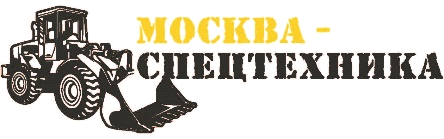 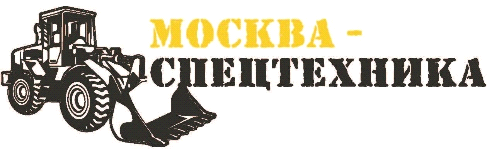 